МЕНЮ АРИПОСА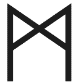 МЕНЮ АРИПОСАМЕНЮ АРИПОСАМЕНЮ АРИПОСАМЕНЮ АРИПОСАМЕНЮ АРИПОСАМЕНЮ АРИПОСАМЕНЮ АРИПОСАМЕНЮ АРИПОСАХОЛОДНЫЕ ЗАКУСКИ|Cold appetizersХОЛОДНЫЕ ЗАКУСКИ|Cold appetizersХОЛОДНЫЕ ЗАКУСКИ|Cold appetizersСУПЫ|SoupsСУПЫ|SoupsСУПЫ|SoupsСУПЫ|SoupsАнтипасти: брезаола, коппа, ветчинаАнтипасти: брезаола, коппа, ветчинаАнтипасти: брезаола, коппа, ветчина570 RUBFREEKIDSКуриный бульон с лапшойКуриный бульон с лапшойКуриный бульон с лапшойКуриный бульон с лапшой270 RUBАнтипасти: оливки, томаты вяленые, перцыАнтипасти: оливки, томаты вяленые, перцыАнтипасти: оливки, томаты вяленые, перцы460 RUBFREEБорщ с гренкой с саломБорщ с гренкой с саломБорщ с гренкой с саломБорщ с гренкой с салом510 RUBFREEХумус с овощамиХумус с овощамиХумус с овощами300 RUBТом ям с морепродуктамиТом ям с морепродуктамиТом ям с морепродуктамиТом ям с морепродуктами620 RUBКарпаччо из осьминогаКарпаччо из осьминогаКарпаччо из осьминога1100 RUBРыбный суп с морепродуктамиРыбный суп с морепродуктамиРыбный суп с морепродуктамиРыбный суп с морепродуктами780 RUBFREEKIDSКлаб-сендвич с индейкойКлаб-сендвич с индейкойКлаб-сендвич с индейкой260 RUBКлаб-сендвич с форельюКлаб-сендвич с форельюКлаб-сендвич с форелью400 RUBГОРЯЧЕЕ|Hot dishesГОРЯЧЕЕ|Hot dishesГОРЯЧЕЕ|Hot dishesГОРЯЧЕЕ|Hot dishesУтиная грудка с грушейУтиная грудка с грушейУтиная грудка с грушейУтиная грудка с грушей750 RUBСАЛАТЫ|SaladsСАЛАТЫ|SaladsСАЛАТЫ|SaladsЛосось с соусом из мидийЛосось с соусом из мидийЛосось с соусом из мидийЛосось с соусом из мидий1200 RUBс креветками и овощамис креветками и овощамис креветками и овощами640 RUBЦыпленок с соусом чимичури с картофелем/овощамиЦыпленок с соусом чимичури с картофелем/овощамиЦыпленок с соусом чимичури с картофелем/овощамиЦыпленок с соусом чимичури с картофелем/овощами600 RUBFREEс печеным перцем и муссом из фетыс печеным перцем и муссом из фетыс печеным перцем и муссом из феты390 RUBFREEKIDSКотлетки из индейки с картофельным пюреКотлетки из индейки с картофельным пюреКотлетки из индейки с картофельным пюреКотлетки из индейки с картофельным пюре385 RUBс хрустящими баклажанами с хрустящими баклажанами с хрустящими баклажанами 590 RUBТальятта из говядины на рукколеТальятта из говядины на рукколеТальятта из говядины на рукколеТальятта из говядины на рукколе840 RUBFREEс цыпленком и 5ю специямис цыпленком и 5ю специямис цыпленком и 5ю специями400 RUBГовядина по-азиатскиГовядина по-азиатскиГовядина по-азиатскиГовядина по-азиатски840 RUBс форелью слабой соли и апельсинамис форелью слабой соли и апельсинамис форелью слабой соли и апельсинами690 RUBFREEKIDSПельмени с телятиной, маслом и сметанойПельмени с телятиной, маслом и сметанойПельмени с телятиной, маслом и сметанойПельмени с телятиной, маслом и сметаной400 RUBГОРЯЧИЕ ЗАКУСКИ|Hot appetizersГОРЯЧИЕ ЗАКУСКИ|Hot appetizersГОРЯЧИЕ ЗАКУСКИ|Hot appetizersДЕСЕРТЫ|DessertsДЕСЕРТЫ|DessertsДЕСЕРТЫ|DessertsДЕСЕРТЫ|DessertsБаклажан пармиджанаБаклажан пармиджанаБаклажан пармиджана580 RUBЧизкейк классическийЧизкейк классическийЧизкейк классическийЧизкейк классический320 RUBCоте с морепродуктами в белом винном соусеCоте с морепродуктами в белом винном соусеCоте с морепродуктами в белом винном соусе750 RUBFREEKIDSБлинчики с апельсиновым джемомБлинчики с апельсиновым джемомБлинчики с апельсиновым джемомБлинчики с апельсиновым джемом220 RUBFREEKIDSСырники с вишневым вареньем/сметанойСырники с вишневым вареньем/сметанойСырники с вишневым вареньем/сметанойСырники с вишневым вареньем/сметаной220 RUBFREEKIDSFREEKIDSFREEKIDSFREEKIDSFREEKIDSFREEKIDSБриошь с клюквой и шариком пломбираБриошь с клюквой и шариком пломбираБриошь с клюквой и шариком пломбираБриошь с клюквой и шариком пломбира250 RUBFREE- Гость бесплатно в каждый день проживания может выбрать одно из этих блюд, десерт, напиток) не распространяется на ROOM ServiceFREE- Гость бесплатно в каждый день проживания может выбрать одно из этих блюд, десерт, напиток) не распространяется на ROOM ServiceFREE- Гость бесплатно в каждый день проживания может выбрать одно из этих блюд, десерт, напиток) не распространяется на ROOM ServiceFREE- Гость бесплатно в каждый день проживания может выбрать одно из этих блюд, десерт, напиток) не распространяется на ROOM ServiceFREE- Гость бесплатно в каждый день проживания может выбрать одно из этих блюд, десерт, напиток) не распространяется на ROOM ServiceFREE- Гость бесплатно в каждый день проживания может выбрать одно из этих блюд, десерт, напиток) не распространяется на ROOM ServiceFREE- Гость бесплатно в каждый день проживания может выбрать одно из этих блюд, десерт, напиток) не распространяется на ROOM ServiceFREE- Гость бесплатно в каждый день проживания может выбрать одно из этих блюд, десерт, напиток) не распространяется на ROOM ServiceFREE- Гость бесплатно в каждый день проживания может выбрать одно из этих блюд, десерт, напиток) не распространяется на ROOM ServiceFREE- Гость бесплатно в каждый день проживания может выбрать одно из этих блюд, десерт, напиток) не распространяется на ROOM ServiceFREE- Гость бесплатно в каждый день проживания может выбрать одно из этих блюд, десерт, напиток) не распространяется на ROOM ServiceFREE- Гость бесплатно в каждый день проживания может выбрать одно из этих блюд, десерт, напиток) не распространяется на ROOM ServiceFREE- Гость бесплатно в каждый день проживания может выбрать одно из этих блюд, десерт, напиток) не распространяется на ROOM ServiceНАПИТКИ|DrinksНАПИТКИ|DrinksНАПИТКИ|DrinksНАПИТКИ|DrinksЧай черныйЧай черныйЧай черныйЧай черныйЧай черный90 RUB200mlЧай зеленый Чай зеленый Чай зеленый Чай зеленый Чай зеленый 90 RUB200mlЧай черный с чабрецомЧай черный с чабрецомЧай черный с чабрецомЧай черный с чабрецомЧай черный с чабрецом170 RUB500mlЧай зеленый с имбиремЧай зеленый с имбиремЧай зеленый с имбиремЧай зеленый с имбиремЧай зеленый с имбирем270 RUB500mlFREEFREEКофе эспрессо Кофе эспрессо Кофе эспрессо Кофе эспрессо Кофе эспрессо 150 RUBFREEFREEКофе американоКофе американоКофе американоКофе американоКофе американо150 RUBКофе капучиноКофе капучиноКофе капучиноКофе капучиноКофе капучино170 RUBКофе латтеКофе латтеКофе латтеКофе латтеКофе латте170 RUBFREEFREEВода негазированнаяВода негазированнаяВода негазированнаяВода негазированнаяВода негазированная165 RUB330mlFREEFREEВода газированнаяВода газированнаяВода газированнаяВода газированнаяВода газированная165 RUB330mlFREEFREEКолаКолаКолаКолаКола200 RUB330mlFREEFREEКола без сахараКола без сахараКола без сахараКола без сахараКола без сахара200 RUB330mlFREEFREEЛимонад апельсинЛимонад апельсинЛимонад апельсинЛимонад апельсинЛимонад апельсин150 RUB330mlFREEFREEСок яблочныйСок яблочныйСок яблочныйСок яблочныйСок яблочный220 RUB200mlСок апельсиновыйСок апельсиновыйСок апельсиновыйСок апельсиновыйСок апельсиновый220 RUB200mlСок вишневыйСок вишневыйСок вишневыйСок вишневыйСок вишневый220 RUB200mlСок персиковыйСок персиковыйСок персиковыйСок персиковыйСок персиковый220 RUB200mlСок томатный с сольюСок томатный с сольюСок томатный с сольюСок томатный с сольюСок томатный с солью220 RUB200mlТоник биттер лемонТоник биттер лемонТоник биттер лемонТоник биттер лемонТоник биттер лемон220 RUB330mlТоник индианТоник индианТоник индианТоник индианТоник индиан220 RUB330mlТоник грейпфрутТоник грейпфрутТоник грейпфрутТоник грейпфрутТоник грейпфрут220 RUB330mlFREEKIDSFREEKIDSMорс Mорс Mорс Mорс Mорс 150 RUB300mlMорс Mорс Mорс Mорс Mорс 350 RUB1000mlСок свежевыжатый апельсинСок свежевыжатый апельсинСок свежевыжатый апельсинСок свежевыжатый апельсинСок свежевыжатый апельсин360 RUB300mlСок свежевыжатый грейпфрутСок свежевыжатый грейпфрутСок свежевыжатый грейпфрутСок свежевыжатый грейпфрут360 RUB300ml360 RUB300ml